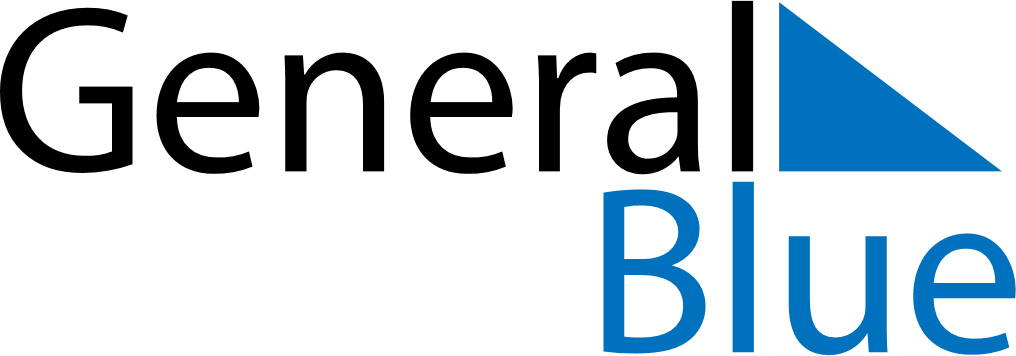 April 2026April 2026April 2026April 2026SloveniaSloveniaSloveniaSundayMondayTuesdayWednesdayThursdayFridayFridaySaturday1233456789101011Easter SundayEaster Monday12131415161717181920212223242425St. George’s Day2627282930Day of Uprising Against Occupation